ИНФОРМАЦИОННОЕ ПИСЬМО О I МЕЖВУЗОВСКОМ КОНКУРСЕ СОЧИНЕНИЙ НА КИТАЙСКОМ ЯЗЫКЕВ сотрудничестве вместе с:Институтом Конфуция Бурятского государственного университета Институтом Конфуция Дальневосточного федерального университетаИнститутом Конфуция Новосибирского государственного технического университетаИнститутом Конфуция Томского государственного университета приглашают студентов языковых ВУЗов, учащихся школ и слушателей Институтов Конфуция принять участиев I межвузовском конкурсе сочинений на китайском языке на тему«走近中文»Цель конкурса − совершенствование культуры письменной речи учащихся, расширение их кругозора, развитие творческих способностей, усиление мотивации к изучению китайского языка.Условия участия в конкурсе:	Для участия необходимо до 16 апреля 2023 года отправить по электронной почте nadezda.gerasimencko@yandex.ru письмо с прикрепленным файлом сочинения. Сочинение должно быть написано от руки и отсканировано. В самом письме необходимо указать следующие данные:ФИО участникаВозрастСтатус (школьник, студент, слушатель ИК и т.д.)Длительность изучения китайского языкаФИО преподавателя-руководителя 	На конкурс принимаются работы, выполненные индивидуально и отличающиеся оригинальностью.	Работы, полученные после указанного срока, конкурсной комиссией не рассматриваются.	Форма проведения – дистанционная, 1 тур.	Работы победителей будут опубликованы в официальной группе Института Конфуция РГУ им. С.А. Есенина в VK.Ключевые даты конкурса:1 апреля – 16 апреля: прием конкурсных работ;16 апреля – 20 апреля: работа жюри;20 апреля: подведение итогов конкурса, определение победителей и призеров.Требования к выполнению и оформлению работ:Тема сочинения: «走近中文».Язык сочинения – китайский.Объем сочинения – 300 иероглифов (допускается отклонение от заявленного объема на 10%), в работах превышающих указанных объем будет проверена лишь часть сочинения (300 иероглифов).Сочинение пишется от руки, в письме прикладывается скан сочинения. Организаторы оставляют за собой право не проверять работу, если качество приложенного скана не позволяет разобрать написанный текст.  При оформлении необходимо соблюдать членение на абзацы, красные строки и пунктуацию. Организация текста будет учитываться в качестве одного из критериев оценивания работы.Критерии оценивания конкурсного сочинения:Решение коммуникативной задачи. Если сочинение не будет соответствовать заявленной теме, то вся работа будет оценена 0 баллов;Языковое оформление текста (правильность структур, богатство и разнообразие лексики и грамматики);Структура текста;Целостность, законченность, логичность, стилевое оформление текста;Оригинальность.Подведение итогов и награждение:		Все участники конкурса получают электронные сертификаты участников конкурса. По итогам конкурса жюри определяет победителей и призеров в номинациях. Победители и призеры конкурса награждаются памятными призами.Контактная информация:Адрес оргкомитета – 390000, г. Рязань, ул. Свободы, д. 46, Рязанский государственный университет им. С.А. Есенина, аудитория № 103(а), 4 этаж; тел.: +7(4912) 97-15-15Дополнительную информацию можно получить по телефону:+7 (953) 749 -58-17 – Герасименко Надежда Игоревна, ведущий специалист по учебно-методической работе.Приглашаем к участию в конкурсе! Ждем ваши работы!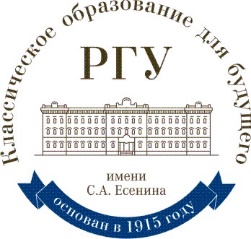 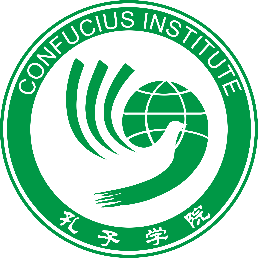 НОП «Институт Конфуция»Рязанского государственного университетаикафедра восточных языков и методики их преподавания Института иностранных языков